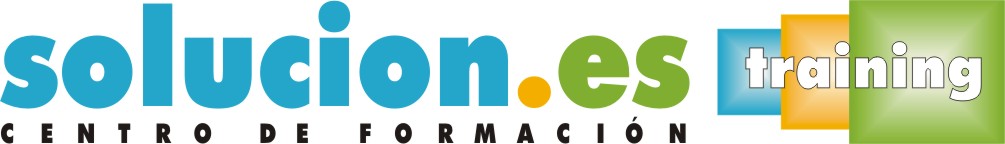  Curso On LinePresentaciones Cloud con PreziObjetivos:Aprenderemos las funcionalidades más destacadas e interesantes que Prezi ofrece hoy en día, y sentaremos las bases para que el alumno pueda seguir avanzando de manera autónoma en el futuro, aunque la web de Prezi sufra nuevas mejoras y adaptaciones. Probaremos trucos para añadir vídeos, fotos, etc. Transmitiremos nociones de narrativa visual.Temario:
1 - Qué es Prezi. Para qué se puede utilizar. Dónde sacarle más rendimiento2 - Darse de alta. Navegar en el lienzo. Conocer la herramienta de transformación3 - Menú Personalizar4 - Menú Insertar I5 - Menú Insertar II6 - Menú Insertar III7 - Editar ruta8 - Menús Configurar y Presentar9 - Menú Compartir10 - Gestión de archivos